КАКОЕ ОБРАЗОВАНИЕ 
ПРЕДПОЧИТАЮТ РОССИЯНЕ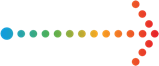 В 5,5 раз увеличилась за полвека доля населения с высшим образованием в России. Как меняется число и состав студентов, а также уровень образования в нашей стране? Рассказываем в День российского студенчества — 25 января. Уровень образования населения продолжает расти, о чем свидетельствуют переписи населения: в 1959 году на тысячу человек старше 15 лет приходилось около 40 обладателей дипломов вуза, в 1979 — около 80, по переписи 2010 — 221 человек и по микропереписи 2015 года — 227. За полвека доля населения с высшим образованием увеличилась в 5,5 раз!Посмотрим, как менялась и доля студентов высших учебных заведений. В середине прошлого века на 10 тысяч всех россиян приходилось 120-130 студентов. К началу XXI века этот показатель вырос до 320-330, в 2010 году — 480-490. Затем началось падение, поскольку заканчивали школы и поступали в вузы молодые люди 90-х годов рождения. Так, число обучающихся в 2019/20 учебном году было на 14,2% меньше, чем в 2000/01. При этом наибольшее падение численности студентов наблюдалось в частных вузах – почти на 30%, в государственных – на 17%. «В последние 2-3 года число поступающих начало расти, что и продолжится некоторое время. Надо понимать: на показателях отразилась и наша история с демографическими ямами — последствиями Великой Отечественной войны. Поэтому, говоря о росте или падении численности студентов, это всегда стоит учитывать», — поясняет Елена Егорова, заведующая научной лабораторией «Количественные методы исследования регионального развития» РЭУ им. Г.В. Плеханова.  В 2019/20 учебном году на очной и очно-заочной формах в России обучалось 2568 тыс. студентов, в 2017/18 — 2515 тыс. Из числа всех студентов 27,6% обучаются по группе специальностей «Инженерное дело, технологии и технические науки», 24,5% — «Экономика и управление», 12,9% — «Юриспруденция», 10,1% — «Образование» и 4,7% — «Здравоохранение и медицинские науки». «По данным последних лет уже заметно хоть и небольшое, но перераспределение в сторону технических и медицинских специальностей», — отмечает Елена Егорова.Новые выводы о целях и возможностях россиян получать определенное образование позволят сделать экспертам данные ближайшей Всероссийской переписи населения, которая пройдет в 2021 году. Каждый житель России сможет сообщить, какое у него образование: дошкольное, среднее общее, среднее профессиональное или высшее (бакалавриат, специалитет, магистратура), имеет ли он ученую степень кандидата или доктора наук. Также респондент сможет рассказать об обучении по дополнительным образовательным программам, в том числе в рамках профессиональной переподготовки. Это позволит более эффективно оценивать квалификации жителей страны и формировать ориентиры для развития системы общего и профессионального образования.Справка:День российского студенчества (Татьянин день) в России традиционно отмечается 25 января. Дата связана с подписанием в 1755 году императрицей Елизаветой Петровной указа «Об учреждении Московского университета». Начинавшийся как день рождения университета, со временем праздник охватил все студенчество страны. С 2005 года день 25 января в России официально отмечается как «День российского студенчества».Всероссийская перепись населения пройдет с 1 по 30 апреля 2021 года с применением цифровых технологий. Главным нововведением предстоящей переписи станет возможность самостоятельного заполнения жителями России электронного переписного листа на портале Госуслуг (Gosuslugi.ru). При обходе жилых помещений переписчики будут использовать планшеты со специальным программным обеспечением. Также переписаться можно будет на переписных участках, в том числе в помещениях многофункциональных центров оказания государственных и муниципальных услуг «Мои документы».